לומדים יקרים,
עליכם לתכנן פעילות לימודית (שיעור או יחידת הוראה) המשלבת את התוצר הדיגיטלי שאותו תפתחו.הורידו מסמך זה למחשב שלכם  , ענו על כל השאלות והתייחסו לדגשים בטופס לפני תחילת העבודה. 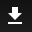 דגשים בפיתוח הפעילות הלימודיתבפיתוח התוצר שימו לב לדגשים הבאים: 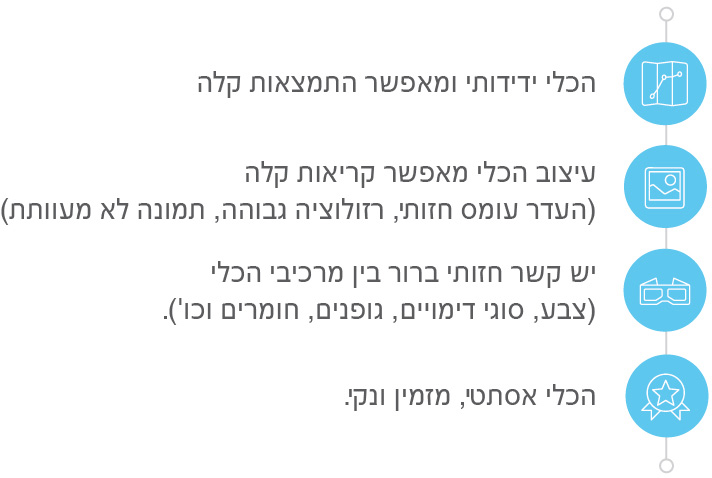 כללינושא השיעור: מקצוע/תחום דעת: שכבת גיל:  המטרות הפדגוגיות של השיעור: התלמיד יעניק פרשנות, הערכה ונקיטת עמדה לגבי התנהגות בני האדם שעל כדור הארץ כלפי הסביבה. התלמיד יתרגם את תחושותיו על ידי סיסמא בנושא שמירה על כדור הארץ או ציורהכלי הטכנולוגי בו תשתמש בשיעור: קישור לתוצר שישולב בשיעור שבניתם בכלי הטכנולוגי שבחרתם: https://forms.gle/vyhRE4vFQ15a9jJT9סמנו את מרחב הלמידה, בו יתקיים השיעור:  כיתה   חדר מחשבים  מרחב חוץ כיתתי  בית פרטים טכנו פדגוגייםמלאו את הפרטים הבאים לפעילות הלימודית אותה תכננתם:הקלידו תיאור קצר של תוצר הלמידה הדיגיטלי: באיזה שלב על המורה להשתמש בתוצר הדיגיטלי?  לפני השיעור (כפעילות מטרימה) בתחילת השיעור במהלך השיעור כסיכום השיעורמשך הלמידה עם התוצר (עליכם לפתח תוצר שמשך השימוש בו הינו 10 דקות לפחות):כיצד על הלומד להשתמש בתוצר הלמידה?  עבודה עצמית  עבודת צוות מליאההשימוש בתוצר מאפשר למידה דיפרנציאלית   כן. כיצד?  לא  לא רלוונטי השימוש בתוצר מאפשר חשיבה מסדר גבוה  כן. כיצד?  לא  לא רלוונטי מהו תפקיד המורה בזמן הלמידה עם תוצר הלמידה הדיגיטלי?  צפייה בלבד הנחייה ועידוד לשימוש מדויק  למידה כחלק מצוות לומדים בקרה אחר השאלון יבוצע על ידי התלמידים בביתם לפני השיעור. כאשר התלמידים יגיעו לשיעור הכיתתי, (מהלך השיעור מצורף במצגת), הסרטון יוקרן שוב. לאחר מכן, נשוחח על התחושות שעולות בעקבות הצפייה בסרטון ואז נפתח את תוצאות השאלון ונדון בהן במליאה. אופן השימוש בתוצר הלמידה:   סינכרוני (כל הלומדים נמצאים באותו זמן על הרשת ולומדים יחד) א-סנכרוני (כל לומד נמצא במקום אחר ולומד בזמן שנוח לו)השימוש בתוצר הלמידה הוא א-סינכרוני כפי שהוסבר לעיל, כל תלמיד עונה על השאלון בביתו לפני השיעור. אך, חשוב לציין כי נעשה בתוצאות שימוש במליאה, כלומר, המורה והתלמידים דנים ומשוחחים על הסרטון והשאלות שעלו בשאלון בתחילת השיעור. באילו אמצעים יונגש תוצר הלמידה?  מחשב נייד מחשב נייח טלפון חכם / אייפד  מקרן לוח חכם אחר בהצלחה!